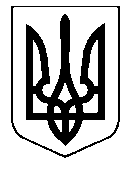 УКРАЇНАНОСІВСЬКА  МІСЬКА  РАДАНОСІВСЬКОГО  РАЙОНУ ЧЕРНІГІВСЬКОЇ  ОБЛАСТІВИКОНАВЧИЙ  КОМІТЕТР І Ш Е Н Н Я28 листопада  2018 року             м.Носівка                            	                №  354 Про  Програму охорони культурної   спадщини  Носівської територіальної    громади  на 2019-2021 роки  Відповідно до статей 32,52  Закону України «Про місцеве самоврядування в Україні», Законів України «Про охорону культурної спадщини», «Про охорону археологічної спадщини», керуючись ст.16  Закону України «Про культуру»,  Положенням про  Відділ культури і туризму  Носівської міської ради, міська рада вирішила:1. Схвалити  проект  Програми охорони культурної спадщини  Носівської територіальної громади на 2019-2021 роки (додається).2. Подати проект рішення «Про затвердження Програми охорони культурної спадщини  Носівської територіальної громади на 2019-2021 роки» на розгляд сесії Носівської міської ради.3. Контроль за виконанням рішення покласти на заступника міського голови з питань гуманітарної сфери Л.В.Міщенко.Міський голова                                                                      В.М. Ігнатченко     